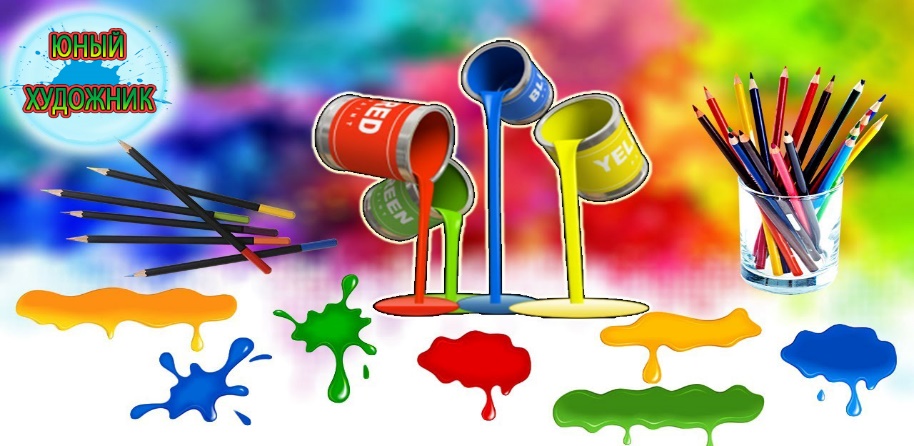 Дистанционные уроки кружка «Юный художник»  1. Городецкая роспись. Роспись тарелочки, разделочной доски. 1 урок. Теоретическая часть. (Знакомство с Городецкой росписью)https://yandex.ru/turbo?text=https%3A%2F%2Fschci.ru%2Fvyatkaya_rospis.html2 урок. Основные элементы Городецкой росписи.«Купавка»https://youtu.be/kF-vtAVrzVE«Ягодка»https://youtu.be/eK4qWbZVPyM«Листики»https://youtu.be/eA6waBWKMII3 урок. Роспись тарелочки. (Самостоятельная работа. Роспись тарелочки с применением основных элементов).2. «В гостях у сказки» - иллюстрирование любимой сказки.1урок.Теоретическая часть. (Знаменитые иллюстрации картин).https://eksmo.ru/selections/skazochnye-illyustratory-ID15494153/https://youtu.be/Ayg9VpqJMyohttps://youtu.be/Tp5W4aYttpQhttps://youtu.be/efxHbSr_JZM2 урок. Выбор и чтение сказки. Составление композиции и набросок иллюстрации.3 урок. Завершение иллюстрации. (Готовая иллюстрация на любимую сказку).3. Анималистический жанр в технике «Штамповка»1 урок. Теоретическая часть (анималистический жанр).https://www.izocenter.ru/blog/animalisticheskij-zhanr-v-izobrazitelnom-iskusstve/2 урок. Техника штамповка.https://youtu.be/UN086mvnWC43 урок. Рисование любого животного.4 урок. Рисование животного в технике «Штамповка»           4. «Подводное царство» - рисование рыбок.1 урок. Теоретическая часть. Подводный мир.https://youtu.be/8FwXD3zF-dU2 урок. Наброски рисования рыб.3 урок. Составление композиции на тему «Подводное царство».5. Стилизация. Приёмы стилизации образов и предметов.1 урок. Теоретическая часть. Стилизация в искусстве. https://fb.ru/article/159597/stilizatsiya---eto-chto-takoe-stilizatsiya-v-iskusstve2 урок. Наброски стилизации.3 урок. Рисование образов и предметов стилизации.6. Вид жанра «Карикатура» 1 урок. Теоретическая часть. Что такое «Карикатура».https://w.histrf.ru/articles/article/show/karikaturahttps://youtu.be/OW75o2LFEhs2 урок. Наброски рисунков.3 урок. Рисование «Карикатур» (Шарж). 